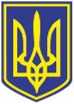 УкраїнаВИКОНАВЧИЙ КОМІТЕТЧОРНОМОРСЬКОЇ МІСЬКОЇ РАДИОдеського району Одеської областіР І Ш Е Н Н Я         18.08.2023                                                             218Про    затвердження    висновку  щододоцільності позбавлення батьківських правВідповідно до статті 52, частини 6 статті 59 Закону України «Про місцеве самоврядування в Україні», Сімейного кодексу України, законів України «Про органи і служби у справах дітей та спеціальні установи для дітей», постанови Кабінету Міністрів України від 24 вересня 2008 року № 866 «Питання діяльності органів опіки та піклування, пов’язаної із захистом прав дитини», відповідно до ухвали Іллічівського міського суду Одеської області від 14 липня 2023 року по справі № -----------, та враховуючи пропозиції комісії з питань захисту прав дитини при виконавчому комітеті Чорноморської міської ради Одеського району Одеської області від 26 липня 2023 року (протокол № 7),               виконавчий комітет Чорноморської міської ради Одеського району Одеської області вирішив:        1. Затвердити висновок про доцільність позбавлення батьківських прав щодо малолітньої ---------------------, ---------------- року народження (додається).        2.  Доручити службі у справах дітей Чорноморської міської ради Одеського району Одеської області (Лілія Гудкова) виступати представником органу опіки та піклування у засіданнях суду по даній справі.Міський голова								Василь ГУЛЯЄВЗАТВЕРДЖЕНОрішенням виконавчого комітету Чорноморської міської ради Одеського району Одеської області від  18.08.2023  №  218ВИСНОВОКвиконавчого комітету Чорноморської міської ради Одеського району Одеської області як органу опіки та піклування по справі № ---------Про   доцільність  позбавлення  батьківських прав ---------------------щодо малолітньої --------------------, -------------- р.н.В провадженні Іллічівського міського суду Одеської області перебуває цивільна справа             № -------------- за позовом ----------------------------- про позбавлення батьківських прав --------------------- щодо малолітньої доньки ----------------------, ---------------- року народження.Третя особа, яка не заявляє самостійних вимог щодо предмету спору, - орган опіки та піклування виконавчого комітету Чорноморської міської ради Одеського району Одеської області. Згідно з пунктом 4 статті 19 Сімейного кодексу України передбачено, що при розгляді судом спорів щодо позбавлення та поновлення батьківських прав обов’язковою є участь органу опіки та піклування, який подає суду письмовий висновок щодо розв’язання спору на підставі відомостей, одержаних у результаті обстеження умов проживання дитини, батьків, інших осіб, які бажають проживати з дитиною, брати участь у її вихованні, а також на підставі інших документів, які стосуються справи. При розгляді позовної заяви --------------------- про позбавлення батьківських прав -------------------- щодо малолітньої доньки----------------------, ------------------року народження, та матеріалів служби у справах дітей Чорноморської міської ради Одеського району Одеської області встановлено:------------------------ з ---------------------------у шлюбі не перебували, від стосунків мають малолітню доньку -----------------------, ------------------------ року народження.Мати дитини ----------------------- відмовилась забрати свою доньку -------------------------, ---------------------- року народження, з пологового будинку.Малолітня --------------------------------, ----------------- року народження, проживає в сім’ї батька за адресою: вулиця -------------, будинок № ------, місто Чорноморськ Одеського району Одеської області.Умови проживання батька ----------------- задовільні, придатні для виховання і розвитку дитини. Будинок з усіма зручностями, облаштований меблями та побутовою технікою. У дитини є окрема кімната, окреме ліжко, місце для відпочинку, продукти харчування та іграшки.За інформацією комунального некомерційного підприємства «Чорноморська лікарня» Чорноморської міської ради Одеського району Одеської області за дитиною з народження доглядає батько -----------------, який сумлінно виконує усі призначення та рекомендації лікаря. Мати ------------------ надала до служби у справах дітей Чорноморської міської ради Одеського району Одеської області нотаріально засвідчену заяву, в якій зазначила, що вона надає згоду на позбавлення її батьківських прав відносно малолітньої -----------------, ------------ року народження.Питання про позбавлення батьківських прав ----------------- щодо малолітньої доньки ----------------------, ----------------року народження, розглядалось на засіданні Комісії з питань захисту прав дитини 26 липня 2023 року. Враховуючи, що малолітня ---------------------, ------------------- року народження, жодного разу не бачила свою матір, яка відмовилась забирати її з пологового будинку, її вихованням та утриманням займається батько ------------------- самостійно, позбавлення батьківських прав матері ----------------- змінить ситуацію в бік поліпшення піклування про малолітню дитину що, як наслідок, буде сприяти захисту інших прав дитини. Позбавлення батьківських прав не призведе до відібрання дитини від матері, оскільки вона ніколи з донькою не проживала, та не змінить тривалу існуючу ситуацію між матір'ю та донькою.У відповідності до ст.ст. 150, 164 Сімейного Кодексу України, Постанови Пленуму Верховного суду України № 3 від 30 березня 2007 року «Про практику застосування судами законодавства при розгляді справ про усиновлення і про позбавлення та поновлення батьківських прав», на підставі п.п. 4, 5 ст. 19 Сімейного Кодексу України, враховуючи рекомендації Комісії з питань захисту прав дитини від 26 липня 2023 року, діючи в інтересах малолітньої -------------------, --------------року народження, виконавчий комітет Чорноморської міської ради Одеського району Одеської області як орган опіки та піклування вважає за доцільне позбавити ----------------батьківських прав щодо малолітньої ----------------------,                                        ------------------- року народження. Начальник служби у справах дітей 					Лілія ГУДКОВАОльга Лісіцина 4-15-36